Publicado en Alicante el 09/02/2016 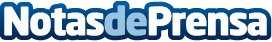 Webpositer celebra su 15 aniversario como agencia SEO pionera en España renovando su web con una imagen más moderna y nuevos servicios29 profesionales y un amplio conocimiento del universo digital han llevado a Webpositer a ser una de las agencias de posicionamiento en buscadores y marketing online de referencia en España. 2016 es el año de su 15 aniversario, conmemorando esta fecha con el lanzamiento de su nueva web, con una imagen renovada. Esta celebración se acompaña de nuevos servicios y promociones especiales, adecuándose así a las necesidades de los negocios que apuestan firme por triunfar en Internet con óptimos resultadosDatos de contacto:Iñaki Tovar, CEO de Webpositer965121315 Nota de prensa publicada en: https://www.notasdeprensa.es/webpositer-celebra-su-15-aniversario-como Categorias: Marketing Emprendedores E-Commerce http://www.notasdeprensa.es